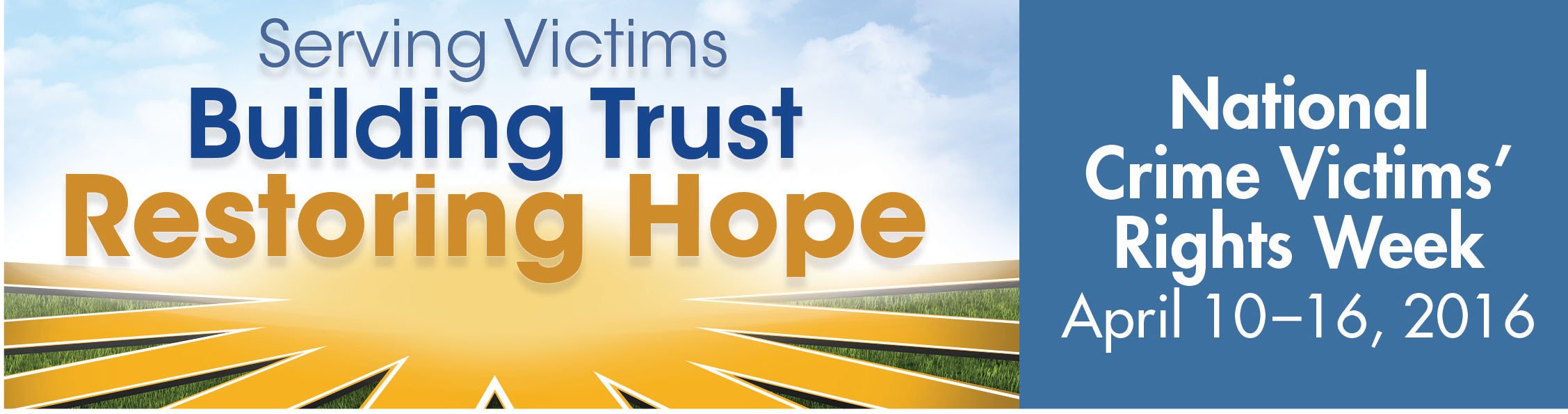 Monday, April 11th, 2016 – 11:30a.m.Kickoff Press ConferenceCity Hall – St. James Building AtriumMonday, April 11th, 2016 – 6:00 p.m.Justice Coalition Tossing of the RosesThe Jacksonville LandingTuesday, April 12th, 2016 – 11:00a.m.Resource FairJacksonville Downtown LibraryTuesday, April 12th, 2016 – 12:00p.m.Awards and Recognition LuncheonJacksonville Downtown LibraryThursday, April 14th, 2016 – 6:00p.m.Compassionate Families Candlelight VigilUnity Plaza – 220 Riverside Avenue Friday, April 15th, 2016 – 5:00p.m.Families of Slain Children Balloon Release3108 North Myrtle AvenueFor Victims’ Rights Week Events Information Contact:Thelma Jackson at (904) 630-7103 or tjackson@coj.netLike us at: www.facebook.com/savin.jax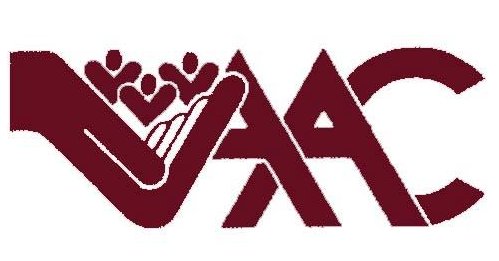 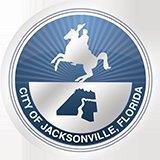 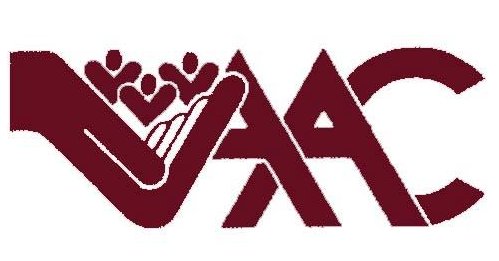 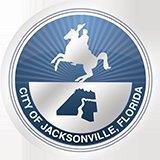 